Zápisnica 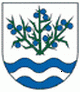 z 3. zasadnutia Obecného zastupiteľstva v Trnovci nad Váhom		volebného obdobia 2014 – 2018,              konaného 23. 2. 2015 v zasadačke Obecného úradu Trnovec nad VáhomPrítomní: podľa prezenčnej listiny Program: 1. Otvorenie (voľba návrhovej komisie, určenie zapisovateľa, určenie overovateľov zápisnice)             2. Kontrola plnenia uznesení3. Vízia rozvoja obce Trnovec nad Váhom4. Voľba členov komisií OZ a určenie náplne práce jednotlivých komisií OZ5. Správa o činnosti Obecnej polície za rok 20146. Záverečný účet obce7. Audit verejného osvetlenia8. Rôzne9. Diskusia10. Záver3. zasadnutie Obecného zastupiteľstva v Trnovci nad Váhom v súlade s ustanovením § 12 ods. 1 a § 13 ods. 4 písm. a) Zákona č. 369/1990 Z. z. o obecnom zriadení v znení neskorších predpisov otvoril a viedol starosta obce Ing. Július Rábek. Privítal poslancov obecného zastupiteľstva a ostatných prizvaných.Predsedajúci konštatoval, že je prítomných osem poslancov z celkového počtu deväť. PaedDr. Imrich Suba, PhD. sa ospravedlnil a pre pracovnú zaneprázdnenosť sa na zasadnutie dostaví neskôr. Zasadnutie OZ bolo uznášaniaschopné vo všetkých bodoch programu. Predložil návrh na zloženie návrhovej komisie, do ktorej určil poslancov Róberta Lánga, Ing. Jozefa Hanzlíka a RNDr. Editu Belovičovú. Predsedajúci požiadal poslancov, či majú k zloženiu návrhovej komisie nejaké pripomienky, alebo pozmeňujúci návrh. Poslanci žiadne pripomienky nepodali. Za zapisovateľku bola určená Ing. Daša Pallerová. Za overovateľov zápisnice z 3. Zasadnutia OZ určil poslancov Ing. Jaroslava Hlavatého a Jaroslava Čerháka. Hlasovanie o návrhu programu ako celku:Prezentácia: 8Za: 8Proti: 0Zdržal sa: 0Program bol jednohlasne schválený a ďalší priebeh zasadnutia postupoval podľa neho.Hlasovanie o zložení návrhovej komisie: Prezentácia: 8Za: 8Proti: 0Zdržal sa: 0Na základe prevedeného hlasovania bola návrhová komisia jednohlasne schválená.Následne poslanci pristúpili k prerokovaniu schváleného programu rokovania obecného zastupiteľstva.Materiál č. 1,,Kontrola plnenia uznesení“Správu k tomuto bodu predniesol starosta obce, ktorý uviedol, že uznesením č. 11/2015 písm. a) bod. 1  z 2. zasadnutia OZ bolo uložené preverenie informácie o psom útulku nachádzajúceho sa na Športovej ul. Na základe zistených informácií stavebný úrad v zmysle ustanovenia § 117 ods. 1 zákona č. 50/1976 Zb. o územnom plánovaní a stavebnom poriadku zvolal štátny stavebný dohľad na prešetrenie skutkového stavu. Uznesením č. 11/2015 písm. a) bod 2 z 2. zasadnutia OZ bolo na základe príspevku Ing. Vižďákovej uložené preverenie situácie v objekte starej fary ohľadne invázie potkanov a zabezpečenia deratizácie. Po vykonanej obhliadke starej fary pracovnou skupinou zvolanou predsedníčkou Komisie ŽP, dopravy, výstavby a poľnohospodárstva, Ing. Vižďákovou, sa skonštatovalo, že v danom objekte nie je výskyt stôp po hlodavcoch a deratizácia objektu nie je nutná. Napriek tomu bola zaobstaraná otrava a následne rozmiestnená v objekte prístavby starej fary. Situácia je týmto vyriešená.Informácie o plnení uznesení, týkajúcich sa psieho útulku a výskytu potkanov boli vzaté prítomnými na vedomie.Predsedajúci ďalej podal návrh o preloženie posledných dvoch uznesení v rámci bodu kontroly plnenia. Týkalo sa to uznesenia č. 11/2015 písm. e) bod 5 z 2.zasadnutia OZ  o stave kamerového systému a uznesenia č. 215/2014 bod A č. 2 z 29. zasadnutia OZ o skutkovom stave TJ Dynama Trnovec nad Váhom. Materiály k uzneseniam vypracoval PaedDr. Imrich Suba, PhD. a boli preposlané ako prílohy.Hlasovanie o návrhu preloženia uznesení:Prezentácia: 8Za: 8Proti: 0Zdržal sa: 0 Plnenie uznesení bolo prerokované po príchode PaedDr. Subu, PhD.Materiál č. 2„Vízia rozvoja obce Trnovec nad Váhom“Starosta obce oboznámil poslancov o pracovnom stretnutí s prof. Ing. arch. Michalom Šarafínom, DrSc., ktorého cieľom bola možnosť zapojenia sa obce do projektov v rámci Európskych štrukturálnych a investičných fondov na programové obdobie 2014-2020 so zameraním na zlepšenie rozvoja kvality života obce Trnovec nad Váhom. Spracovaný dokument o víziách rozvoja obce bol zaslaný poslancom v prílohe. Zároveň privítal a predstavil p. prof. Šarafína, ktorý bol taktiež prítomný  na zasadnutí. Následne bol starostom obce vyzvaný, aby predniesol svoju víziu a načrtol obecnému zastupiteľstvu možnosti riešenia.Prof. Šarafín poďakoval za oslovenie a chopil sa slova. Poslancom predstavil svoj vypracovaný návrh a uviedol, že využitie eurofondov nám pomôže splniť naše predstavy o zlepšení kvality života v obci. Odhodlanie pustiť sa do plnenia vízií existuje, ale vyžaduje si to istú postupnosť krokov.Na záver ocenil vybudovanie chodníkov a vedľajších ciest v obci.DiskusiaStarosta: Pri stretnutí s pánom prof. Šarafínom ma zaujal najmä jeho postoj k tomu, akým spôsobom sa dostať k tým naším úlohám, ktoré by sme chceli riešiť. Treba sa zamerať na tú postupnosť krokov a uvedomiť si, že hlavnou tepnou obce je naša hlavná ulica a k nej pripojené jednotlivé vedľajšie cesty. Podporovaná je myšlienka vytvorenia cyklotrasy, zameraná na bezpečnosť prepravy a dopravy v obci  i mimo nej. Takisto by sme súčasne riešili vnútorné dažďové vody. Zároveň vzniká možnosť riešenia situácie v oblasti zelene, nakoľko je naše ŽP zaťažované najmä výrobnou spoločnosťou Duslo a.s. Naskytuje sa možnosť vybudovania oddychovej zóny a riešenie využitia voľného času občanov v blízkej prírode. Všetky tieto možnosti je možné dosiahnuť na základe eurofondov a dostať ich tak na vyššiu úroveň. Avšak je nutné zobrať to aj z pohľadu života samotných  obyvateľov. Napr. v akej komunite žijú, kde trávia svoj voľný čas a vytvoriť im tak podmienky na aktívny oddych a celkovo vytvorenie oddychovo-rekreačných zón. Nakoľko nás súri čas, mali by sme do popredia vytiahnuť tie veci, ktoré je možné riešiť z poskytnutých finančných prostriedkov a neskôr podľa ďalších možností využiť vlastné prostriedky.PaedDr. L. Kosztanko: Podľa predloženého náčrtu som narátal štyri vízie, ktoré obsahujú všetky tie oblasti a to rekultivácia odkalísk (poprípade nejaká oddychová zóna), využitie poľnohospodárskej potencie územia prostredníctvom agroturistiky, kde by som ešte doplnil obnovenie miestnych produktov, ďalej humanizácia dopravy v obci a zabezpečenie sociálnych služieb- víziou je domov jesene života. Ja by som na základe toho navrhol také riešenie, že pre štát je dôležitý národný program rozvoja, z ktorého vychádzajú jednotlivé výzvy a pre nás je takisto dôležitá aj otázka sociálno- ekonomického rozvoja a príprava projektov. To znamená, že my ten nejaký program musíme vypracovať?Starosta: Áno, musíme, ide o Program rozvoja obce/ spoločný program rozvoja obce (bývalé PHSR).PaedDr. Kosztanko: Navrhujem stretnúť sa formou komisií v rámci širšej diskusie, prípadne doplniť ešte nejaké body k víziám a v rámci tých vízií by sme urobili krátkodobé a dlhodobé úlohy. V tých krátkodobých by mali byť zahrnuté tie, ktoré sa naskytnú už tento rok na základe projektov.Prof. Šarafín: Všeobecne je to veľmi široký pojem a v rámci času treba začať hlbšie rozmýšľať napr. vo veci cyklotrasy. Môže to ísť paralelne a vízie môžu byť dopĺňané s tým, že by sme sa následne zišli a riešili by sme už konkrétny projekt. Treba si hlavne stanoviť to, čo je pre obec na prvom mieste.Starosta: Formy tých výziev sú rôzne a je to ťažšie takto v krátkosti to pochopiť. Jednotlivé komisie by sa mali vyjadriť k výzvam a zadefinovať svoje potreby. Súhlasím s tým, že je potrebné nájsť to, čo je pre obec prioritné a čo sa konkrétne našej obce týka.R. Láng: Súhlasím s názorom p. Kosztanka riešiť tieto vízie cez komisie a následne ich preniesť na obecné zastupiteľstvo.Starosta: Ak už nemá nikto žiadne pripomienky rád by som predložil návrh uznesenia až po schválení komisií. Prejdime preto na ďalší bod programu. Materiál č. 3,, Voľba členov komisií OZ a určenie náplne práce jednotlivých komisií OZ“Starosta obce predniesol poslancom správu v rámci ktorej uviedol, že uznesením č.7/2015 z 2.zasadnutia OZ dňa 26.1.2015 obecné zastupiteľstvo zriadilo 6 stálych komisií a zvolilo ich predsedov. Zvolení predsedovia podali návrh na určenie členov a náplne jednotlivých komisií. Následne boli starostom obce vyzvaný na predloženie svojich návrhov.Za Komisiu finančnú a podnikateľskú svoj návrh predniesol predseda komisie p. Róbert Láng. Za členov svojej komisie navrhol Eriku Fülöpovú, PaedDr. Imricha Subu,PHD., Alexandra Harmata, Mgr. Pavla Andela a navrhol doplniť komisiu o ďalších dvoch členov a to o PaedDr. Ladislava Kosztanka a Mgr. Adriána Vološina. K návrhu na určenie náplne komisie, ktorá im bola formou prílohy odoslaná neboli žiadne pripomienky a prešlo sa na hlasovanie.Starosta: Má niekto ešte doplňujúci návrh. Ak nie, dávam hlasovať. Kto je za, aby Komisiu finančnú a podnikateľskú tvorili navrhovaní členovia a za určenie jej náplne?Hlasovanie o návrhu časti uznesenia v znení:Obecné zastupiteľstvo v Trnovci nad Váhomvolí členov Komisie finančnej a podnikateľskej nasledovne:             Členovia: Erika Fülöpová, PaedDr. Imrich Suba,PhD., Alexander Harmath, Mgr. Pavol  
                               Andel, PaedDr. Ladislav Kosztanko, Mgr. Adrián Vološin.určuje náplň práce komisie podľa predložených návrhovPrezentácia: 8Za: 8Proti: 0Zdržal sa: 0Obecné zastupiteľstvo prijalo uznesenie v navrhovanom znení.Za komisiu životného prostredia, dopravy, výstavby a poľnohospodárstva svoj návrh predniesla predsedníčka komisie Ing. Petronela Vižďáková. Za členov svojej komisie navrhla RNDr. Editu Belovičovú, PaedDr. Ladislava Kosztanka, Katarínu Tuskovú, Ing. Jána Vala, Gabrielu Melegovú a Editu Bócsovú. Predsedníčka ďalej navrhla doplniť komisiu ešte o jedného člena, ktorý má  skúsenosti v oblasti dopravy, a to Ing. Jaroslava Hlavatého.
Diskusia:RNDr. Belovičová: K návrhu na určenie náplne komisie, ktorá nám bola formou prílohy odoslaná navrhujem doplniť odkanalizovanie obce, ktorá tiež patrí pod hlavnú činnosť komisie.K ostatným bodom pripomienky nemáme.Starosta: Dávam hlasovať. Kto je za, aby Komisiu životného prostredia, dopravy, výstavby a poľnohospodárstva tvorili navrhovaní členovia a za určenie jej náplne?Hlasovanie o návrhu časti uznesenia v znení:Obecné zastupiteľstvo v Trnovci nad Váhomvolí členov Komisie životného prostredia, dopravy, výstavby a poľnohospodárstva nasledovne:          Členovia: RNDr. Edita Belovičová, PaedDr. Ladislav Kosztanko, Katarína Tusková, Ing. Ján Valo, Gabriela Melegová, Edita Bócsová, Ing. Jaroslav Hlavatýurčuje náplň práce komisie podľa predložených návrhovPrezentácia: 8Za: 8Proti: 0Zdržal sa: 0
Obecné zastupiteľstvo prijalo uznesenie v navrhovanom znení.Za Komisiu školstva, mládeže a kultúry svoj návrh predniesla predsedníčka komisie p. Erika Fülöpová. Za členov svojej komisie navrhla Silviu Hlavatú, Katarínu Tuskovú, Ivetu Mesárošovú a  Martina Hajdu. K návrhu na určenie náplne komisie, ktorá im bola formou prílohy odoslaná neboli žiadne pripomienky a prešlo sa na hlasovanie.Starosta: Dávam hlasovať. Kto je za, aby Komisiu školstva, mládeže a kultúry tvorili navrhovaní členovia a za určenie jej náplne?Hlasovanie o návrhu časti uznesenia v znení:Obecné zastupiteľstvo v Trnovci nad Váhomvolí členov Komisie školstva, mládeže a kultúry nasledovne:             Členovia: Silvia Hlavatá, Katarína Tusková, Iveta Mesárošová, Martin Hajdu.určuje náplň práce komisie podľa predložených návrhovPrezentácia: 8Za: 8Proti: 0Zdržal sa: 0
Obecné zastupiteľstvo prijalo uznesenie v navrhovanom znení.Za Komisiu sociálnu, bytovú a zdravotníctva svoj návrh predniesol predseda komisie Ing. Jozef Hanzlík. Za členov svojej komisie navrhol Editu Bócsovú, Eriku Fülöpovú, Katarínu Jarošovú a Jaroslava Čerháka. K návrhu na určenie náplne komisie, ktorá im bola formou prílohy odoslaná neboli žiadne pripomienky a prešlo sa na hlasovanie.Starosta: Dávam hlasovať. Kto je za, aby Komisiu sociálnu, bytovú a zdravotníctva tvorili navrhovaní členovia a za určenie jej náplne?Hlasovanie o návrhu časti uznesenia v znení:Obecné zastupiteľstvo v Trnovci nad Váhomvolí členov Komisie sociálnej, bytovej a zdravotníctva nasledovne:             Členovia: Edita Bócsová, Erika Fülöpová, Katarína Jarošová, Jaroslav Čerhák.určuje náplň práce komisie podľa predložených návrhovPrezentácia: 8Za: 8Proti: 0Zdržal sa: 0
Obecné zastupiteľstvo prijalo uznesenie v navrhovanom znení.Nasledovalo prerokovanie návrhu Komisie športu. Predsedom Komisie športu je PaedDr. Suba,PhD. Nakoľko ešte nebol pri prerokovaní tohto bodu prítomný, návrh v jeho zastúpení predložil starosta obce. Za členov tejto komisie boli navrhnutí Róbert Láng, Lórant Ajtics Horváth, PaedDr. Róbert Mittermayer, PhDr. Marián Takáč a Jozef Kukan a navrhnutý ďalší člen komisie a to Štefan Kocsis. K návrhu na určenie náplne komisie, ktorá im bola formou prílohy odoslaná neboli žiadne pripomienky a prešlo sa na hlasovanie.Starosta: Dávam hlasovať. Kto je za, aby Komisiu športu tvorili navrhovaní členovia a za určenie jej náplne?Hlasovanie o návrhu časti uznesenia v znení:Obecné zastupiteľstvo v Trnovci nad Váhomvolí členov Komisie športu nasledovne:             Členovia: Róbert Láng, Lórant Ajtics Horváth, PaedDr. Róbert Mittermayer, PhDr. Marián Takáč, Jozef Kukan, Štefan Kocsisurčuje náplň práce komisie podľa predložených návrhovPrezentácia: 8Za: 8Proti: 0Zdržal sa: 0Obecné zastupiteľstvo prijalo uznesenie v navrhovanom znení.Za Komisiu pre dohľad nad dodržiavaním ústavného zákona NRSR č. 357/2004 Z. z. o ochrane verejného záujmu pri vykonávaní funkcií verejných funkcionárov svoj návrh predniesla predsedníčka komisie RNDr. Edita Belovičová. Za členov svojej komisie navrhla Ing. Jaroslava Hlavatého, PaedDr. Ladislava Kosztanka a PaedDr. Imricha Subu, PhD. Komisia je zriadená a plní úlohy podľa ústavného zákona č. 357/2004 Z. z. o ochrane verejného záujmu pri výkone funkcií verejných funkcionárov. K návrhu neboli žiadne pripomienky a prešlo sa na hlasovanie.Starosta: Dávam hlasovať. Kto je za, aby Komisiu pre dohľad nad dodržiavaním ústavného zákona NRSR č. 357/2004 Z. z. o ochrane verejného záujmu pri vykonávaní funkcií verejných funkcionárov tvorili navrhovaní členovia a za určenie jej náplne?Hlasovanie o návrhu časti uznesenia v znení:Obecné zastupiteľstvo v Trnovci nad Váhomvolí členov Komisie pre dohľad nad dodržiavaním ústavného zákona NRSR č. 357/2004 Z. z. o ochrane verejného záujmu pri vykonávaní funkcií verejných funkcionárov nasledovne:             Členovia: Ing. Jaroslav Hlavatý, PaedDr. Ladislav Kosztanko, PaedDr. Imrich Suba, PhD.určuje náplň práce komisie podľa predložených návrhovPrezentácia: 8Za: 8Proti: 0Zdržal sa: 0Obecné zastupiteľstvo prijalo uznesenie v navrhovanom znení.Materiál č. 4„Správa o činnosti Obecnej polície za rok 2014“Starosta obce oboznámil poslancov s materiálom, ktorý im bol doručený. Zároveň vyzval náčelníka OP, p. Rolanda Szaba, aby predložil vypracovanú správu o činnosti Obecnej polície za rok 2014. Náčelník skonštatoval, že OP za rok 2014 kládla dôraz najmä na kontrolu verejného poriadku, na ochranu majetku obce, občanov, na ochranu ŽP, na dodržiavanie čistoty, hygieny a poriadku v uliciach. Taktiež spolupracovala so ZŠ v Trnovci nad Váhom, kde viedla náučné sedenia, ktoré mali za úlohu naučiť deti ako sa správať na ceste, v spoločnosti a pod. Vlastnou činnosťou bolo zistených niekoľko trestných činov. Ďalej sa vyjadril, že obecná polícia nikdy neodmietla pomoc ani vo voľnom čase a snažila sa vyjsť v ústrety, aby sa naša obec stala tou najbezpečnejšou pre každého.Starosta poďakoval náčelníkovi za predloženie správy. Počas prerokovania materiálu č. 4 sa na zasadnutie OZ dostavil p. poslanec PaedDr. Suba, PhD. a tým sa skompletizoval počet prítomných poslancov na 9. Starosta obce otvára diskusiu.Diskusia:Ing. Hlavatý: Rád by som sa opýtal na služby OP. Nedávno som bol svedkom nehody a snažil som sa  dovolať na OP, ale mobilný telefón bol vypnutý.R. Szabo: 24 hodín je k dispozícii 1 policajt. Treba si však uvedomiť, že sme len štyria.Starosta: Dalo by sa Váš mobilný telefón prepojiť na dosahový?R. Szabo: Áno, ale má to vôbec zmysel? V mnohých prípadoch je lepšie volať štátnu políciu.Starosta: Bolo by vhodné, aby ten mobilný telefón bol zapnutý aj cez deň a pracovníčka chránenej dielne následne hovory prevezme.R. Láng: Má OP ešte nejaké požiadavky na zastupiteľstvo?R. Szabo: Áno, do budúcna by bolo vhodné zvážiť zvýšenie počtu členov OP.RNDr. Belovičová: Musím pochváliť obecnú políciu za ich rýchle vybavenie a pomoc pri riešení zrazených zvierat alebo čiernej skládky na stanici.Ing. Hlavatý: Mám ešte otázku, či by nebolo lepšie robiť aj cez deň a nie len v noci?R. Szabo: Veci sa dejú hlavne v noci a nie cez deň.PaedDr. Suba, PhD.: Dovoľte mi, aby som vstúpil do diskusie. Podľa zistení väčšina rodinných domov v Šali bola vykradnutá cez deň. Preto zlatá stredná cesta neexistuje. Buď slúžite, alebo nie!Starosta: Ak už nie sú žiadne pripomienky, poprosil by som návrhovú komisiu, aby predniesla návrh na uznesenie.Hlasovanie o návrhu uznesenia v znení:Obecné zastupiteľstvo v Trnovci nad Váhom berie na vedomie správu o činnosti Obecnej polície za rok 2014ukladá náčelníkovi OP zaktívniť mobilný telefón OP aj počas dennej smeny.
 Termín: bezodkladnePrezentácia: 9Za: 9Proti: 0Zdržal sa: 0Obecné zastupiteľstvo prijalo uznesenie v navrhovanom znení.Nakoľko už bol na zasadnutí obecného zastupiteľstva prítomný PaedDr. Suba, PhD., starosta obce navrhol vrátiť sa a prerokovať body kontroly plnenia uznesení.Starosta obce uviedol, že na základe uznesenia č.11/2015 písm. e) bod 5 z 2. zasadnutia OZ bralo na vedomie dotaz p. Lánga o stave kamerového systému a obcou bol vyzvaný p. R. Keszeg, konateľ spoločnosti Alcam Slovakia s.r.o. na odoslanie správy o kamerovom systéme. Zároveň k tejto problematike OZ zobralo na vedomie pripomienku PaedDr. Subu, PhD. z 29. zasadnutia OZ na základe uznesenia č.215/2014 bod A č.2 o informácii parametrov kamerového systému a výšky finančných prostriedkov. Materiály poslanci obdržali formou príloh. Konateľ spoločnosti p. R. Keszeg bol na OZ prítomný a starostom obce bol požiadaný, aby sa neskôr vyjadril k pripomienkam poslancov. DiskusiaPaedDr. Suba, PhD.: V obci je prioritná bezpečnosť občanov, zistenie páchateľov prostredníctvom funkčného kamerového systému. Je mi zvláštne, že profesionálna firma nebola dodnes schopná odovzdať funkčný kamerový systém, aj keď mala riadne zaplatené. Ako nám uhradí škody, ktoré neboli riadne dokázateľné kvôli nefunkčnosti KS. Myslím si, že KS je istá personálna náhrada za políciu. Zrejme sme šliapli vedľa vo výbere firmy pre KS.Starosta: Problém je aj v zmluve, ako sa vlastne KS zriaďoval. Boli tam ďalšie dohody s ďalšími firmami, ktoré neboli riešené zmluvne.R. Keszeg, konateľ spoločnosti: Som rád, že som mohol prísť a všetko vám vysvetliť. Ja chcem, aby to išlo, pretože ide aj o naše meno. Celý ten systém nebol nami stavaný. Naša dohoda znela tak, že budeme dopĺňať veci, dodáme systém a ak niečo nebude fungovať, prídeme a vymeníme to. To, že treba všetko dávať do zmluvy, som navrhol ja, ale akonáhle sa do toho pichlo, všetko odpojili. Nami bolo nacenených 5 kamier, môžem vám priniesť prepis. Ohľadne sietí tu máte miestneho človeka, p. Gašpierika, ktorý ich spravuje.  Čerhák: Má pán Gašpierik zmluvu s obcou?Szabová: Áno, na internet má.Starosta: My o mnohých skutočnostiach vôbec nevieme. Všetko, čo ste robili ste si mali zároveň protokolovať, písomne podať. Viete, my vidíme už len ten výsledný efekt, že KS je nefunkčný. Kde je potom chyba?R. Keszeg: Ja som určite za to, aby sa to nejakým spôsobom vyriešilo a spojazdnilo. Vzniknutá situácia nás mrzí, ako bolo povedané, prevziať niečo po niekom, bola obrovská chyba.PaedDr. Suba, PhD.: Pán konateľ, po vašom príspevku nehovorím, že ste vy vinný. Skrátka sme dostali správu a tá hovorí za všetko. Viackrát sme na to apelovali a zakaždým nám bolo povedané, že KS je excelentný. Keď sa niečo nenaplánuje, ide o vyhodené peniaze a to je najsmutnejšie. Ja to považujem za vyhodené peniaze. Kde sa stala chyba? Takto niečo zruinovať, v tak dobrej obci ako je Trnovec nad Váhom, hotová tragédia. Kocúrkovo. Pán starosta apelujem na vás, treba to riešiť.Starosta: V akom časovom horizonte by sa to mohlo vyriešiť p. Keszeg?Keszeg: Do najbližšieho zastupiteľstva by sa to mohlo stihnúť.PaedDr. Kosztanko: Keď sa bude dávať odovzdávací protokol, tak do protokolu treba presne popísať, čo má byť v zmluve. Navrhujem spraviť pasportizáciu a na to zmluvu. Musíme nájsť cestu, ktorá bude zaručovať funkčnosť a menej peňazí. R. Láng: Viete garantovať prenosové trasy? Je v tej zmluve jasne napísané, či to garantujete? Čo ak firma padne, čo bolo predmetom zmluvy? Chcete garantovať niekoho iného prácu?R. Keszeg: Robíme tieto trasy a vieme to garantovať.R. Láng: Mám z toho zmätok. Vyhodili sme 16 000 eur a za čo? Toto je výsledok celej spolupráce.R. Keszeg: Sľubujem všetkým čo ste tu, že do mesiaca všetko sprevádzkujem.Starosta: Má k tomu bodu ešte niekto nejaké pripomienky alebo prejdeme rovno k hlasovaniu?Hlasovanie o návrhu časti uznesenia v znení:Obecné zastupiteľstvo v Trnovci nad Váhom a) berie na vedomie informáciu o stave kamerového systémub) ukladá náčelníkovi OP zabezpečiť pasportizáciu umiestnenia kamier kamerového systému a po dohode s Alcam Slovakia s.r.o. predložiť návrh technického riešenia funkčnosti kamerového systému. Termín: do 15.03.2015.Prezentácia: 9Za: 9Proti: 0Zdržal sa: 0Obecné zastupiteľstvo prijalo uznesenie v navrhovanom znení.Posledným bodom kontroly plnenia uznesení bolo zistiť skutkový stav TJ Dynama Trnovec nad Váhom a vypracovať návrh na riešenie situácie na základe uznesenia č.10/2015 písm. b) z 2. zasadnutia OZ. Po pracovnom stretnutí predsedu komisie s výborom futbalového klubu stanovisko k danej situácii vypracoval predseda Komisie športu, PaedDr. Suba, PhD. a starosta obce mu prenechal slovo.PaedDr. Suba, PhD. skonštatoval, že FK má štyroch disponentov s účtami a stanovy sú štandardné. Dospel k názoru, že problém sa skladá z ľudského faktora. Taktiež natrafil na rôzne problémy ako napr. malý záujem o futbal, chýbajúci hráči, či problémy s kosením. Situácia je zlá, ale riešiteľná. Zo stretnutia vyplynulo, že aktívna činnosť by bola členmi vítaná a je to zároveň úloha pre komisiu. Možno je to beh na dlhé trate, ale treba s tým čo najskôr začať. Predseda komisie športu uviedol, že verí v elán, ktorý v pár ľuďoch ešte zostal a FK vďaka nim nezanikne. Na záver dodal, že by bol rád, aby vznikla spolupráca medzi futbalovým klubom a obcou.Starosta vyzval poslancov na pripomienkovanie daného bodu.DiskusiaR. Láng: Došlo v banke k pozastaveniu podpisového vzoru u p. Gála?J. Boženík: Nie, podpisový vzor mu nebol zrušený.M. Fülöpová: Treba do banky uviesť nový podpisový vzor, s tým, že budú podpisovať dvaja.R. Láng: Na poslednom zasadnutí bolo povedané, že sa všetko podloží papierovo.J. Čerhák: Ja som to pochopil tak, že p. Gál mal 1400 eur vrátiť.M. Fülöpová: Všetko je podložené, všetko bolo vydokladované.Z. Bartuš: Všetko je uvedené vo faktúre, ale pán prezident nevedel o tom, že to je vyfakturované.  Som zvedavý, aké opatrenia sa prijali.PaedDr. Suba,PhD.: Toto sú vnútorné veci, ktoré by si mal klub ustriehnuť. Ja si myslím, že tie peniaze už neuvidíte. Skôr sa naskytuje otázka, čo ďalej s klubom, aby sa takéto veci už nediali? Ako riešiť situáciu? Obec je v prvom rade za to, aby FK nezanikol a aby bola zachovaná tradícia. Ale ak aj naďalej budete viesť vnútorný boj, môžete brány rovno zatvoriť.Starosta: Má ešte niekto ďalšie príspevky do diskusie?J. Čerhák: Rád by som sa opýtal na kosenie riešené obecným úradom. Načo je nám potom nová kosačka?Z. Bartuš: Už nie je, je úplne zničená.J. Čerhák: Pokiaľ viem bola zakúpená preto, aby nevznikal problém, keď mala obec kosiť ihrisko, že sa nestihlo pokosiť, alebo bolo neskoro pokosené.E. Fülöpová: Myslím si, že sa to dá určiť tak, že sa stanoví jeden človek, ktorý to bude mať na starosti a bude mimo pracovnej doby vykonávať činnosť.PaedDr. Kosztanko: Peniaze koniec koncov idú z obce, tak by to mal byť jeden zamestnanec obecného úradu a toto bude jeho pracovná činnosť.PaedDr. Suba, PhD.: Ja som myslel na Martina Fábryho. Je to človek zodpovedný a troška aj vidí do futbalovej situácie.R. Láng: Sú ešte nejaké pripomienky z vašej strany na adresu obecného zastupiteľstva?J. Boženík: Veľa hráčov nám odišlo na hosťovanie, no v zálohe máme aj my hráča na hosťovanie a s tým by bolo dobré zo strany obce finančne vypomôcť. Začíname sa otriasať, chlapci prejavujú záujem o tréningy. Ponuku na trénovanie dorastu prijal V. Klincko.V. Klincko: Futbal mám rád a chcel som pomôcť. Vzniknuté vnútorné vzťahy to však všetko ubíjajú. Takisto súhlasím s p. PaedDr. Subom, PhD. o určení p. Fábryho, ktorý by sa staral o vizuál a my tréneri by sme sa mohli plne venovať tréningom. Navrhujem zlepšiť vzťahy a aj komunikáciu so ZŠ.PaedDr. Kosztanko: Sledujem dorast, ktorý bol vždy aktívnejší. Kde nastala chyba, prečo nám hráči vypadávajú? Treba vymyslieť niečo, čím ich prilákať, aby mali dôvod kam chodiť.Ing. Hanzlík: Medziľudské vzťahy sú dôkazom toho, prečo hráči odchádzajú.Starosta: Zasadáte ako futbalový výbor?J. Boženík: Momentálne sme nezasadali, len raz v januári.Starosta:  Iniciatíva musí byť aj od vás, aby sme následne mohli aj my podporiť niečo, čo má význam.R. Láng: Prečo vlastne tento problém vznikol? Zbytočne sa budú baviť šiesti, treba jasne stanoviť 1 prezidenta, 1 pokladníka, 1 trénera pre každé družstvo a pod. E. Fülöpová: Prezident FK si jednoznačne musí určiť, ktorým smerom FK pôjde.Starosta: Môžeme pristúpiť k návrhu na uznesenie?Hlasovanie o návrhu časti uznesenia v znení:Obecné zastupiteľstvo v Trnovci nad Váhom a) berie na vedomie správu o skutkovom stave TJ Dynamo Trnovec nad Váhom a predložené návrhy na riešenie. b) žiada starostu obce zabezpečiť zamestnanca obce na výkon prác pre koordináciu činností na futbalovom ihriskuPrezentácia: 9Za: 9Proti: 0Zdržal sa: 0Obecné zastupiteľstvo prijalo uznesenie v navrhovanom znení.Obecné zastupiteľstvo sa vrátilo k bodu o víziach rozvoja obce. Starosta uviedol poslancom výzvy, z ktorých je možné čerpať finančné prostriedky a po definitívnom zriadení komisií, voľby členov a určení ich náplni navrhol prerokovať možnosti rozvoja obce na pracovnom stretnutí, na ktorom sa príjmu návrhy a dané problematiky si komisie rozdelia. Starosta požiadal návrhovú komisiu o predloženie návrhu.Hlasovanie o návrhu uznesenia v znení:Obecné zastupiteľstvo v Trnovci nad Váhoma) berie na vedomie vízie rozvoja obce Trnovec nad Váhomb) ukladá komisiám OZ odporučiť, resp. doplniť návrhy do rozpočtu obce na rok 2015 a prerokovať predloženú víziu rozvoja obce. Termín: 05.03.2015Prezentácia: 9Za: 9Proti: 0Zdržal sa: 0Obecné zastupiteľstvo prijalo uznesenie v navrhovanom znení.Materiál č. 5„Záverečný účet obce“Starosta obce vyzval pracovníčku ekonomického referátu, účtovníčku obce p. Martu Szabovú, aby obecnému zastupiteľstvu predložila návrh záverečného účtu.Účtovníčka obce skonštatovala, že návrh záverečného účtu bol zostavený podľa ustanovenia § 10 odsek 7) zákona č. 583/2004 Z. z. o rozpočtových pravidlách územnej samosprávy a o zmene a doplnení niektorých zákonov v znení neskorších predpisov. Dňa 05.02.2015 bol zverejnený na úradnej tabuli a webovej stránke obce. Záverečný účet obsahuje rozpočet obce na rok 2014, rozbor plnenia príjmov, rozbor plnenia výdavkov, hospodárenie za rok 2014, tvorbu a použitie prostriedkov rezervného a sociálneho fondu, bilanciu aktív a pasív k 31.12.2014, výkaz ziskov a strát, prehľad o stave pohľadávok a vývoji dlhu k 31.12.2014, prehľad o poskytnutých dotáciách PO a FO, podnikateľom podľa §7 ods.4 zákona č.583/2004 Z. z. a finančné usporiadanie vzťahov. Záverečný účet obce zahŕňa aj správu nezávislého audítora o overení účtovnej závierky za rok 2014 a stanovisko hlavného kontrolóra k Záverečnému účtu obce Trnovec nad Váhom za rok 2014. Obe stanoviská boli poslancom doručené. Audit prebehol 18.02.2015 a so stanoviskom audítora poslancov oboznámila p. Szabová. DiskusiaR. Láng: Otázka k stanovisku audítora. Bola vykonaná exekúcia na Prereal s.r.o.?M. Fülöpová: Celková výška nedoplatku bola znížená na 72 000 eur. Ide o dražbu bytu.R. Láng: Treba upovedomiť exekútora o stave, ktorý tam prebieha a riešiť to ďalej.PaedDr. Kosztanko: Otázka k záverečnému účtu. Príjmy z finančných operácií sú 0. Prečo?Szabová: Obec nepotrebovala naplniť zostatok z predchádzajúcich rokov. Výd. FO sú vlastne istiny z úverov.PaedDr. Kosztanko: Nebolo by dobré dať údržby a prevádzky kanalizácie zvlášť a to, čo platíme Duslu a.s., by malo byť protistranou stočnému?Starosta: Momentálne riešime odsúhlasenie ceny úradom pre reguláciu sieťových odvetví. Je podaná žiadosť a OZ to potom môže v danom rozsahu riešiť. V pláne sú takisto nové zmluvy o napojení, či prevádzke kanalizácií.R. Láng: Treba si k tomu sadnúť a stanoviť si jasné podmienky. Čo sa týka kanalizácie, je potrebné reálne fakturovať náklady na opravu.Starosta: Chceli by sme to vyriešiť do 1. júla. Je to úlohou p. Bócsovej, ktorá má evidovať náklady a mala by sa pripraviť aktuálna zmluva o napojení, akým spôsobom platiť.J. Čerhák: Otázka k stočnému. Platia všetci?E. Bócsová: Nie, žiaľ neplatia všetci.PaedDr. Suba, PhD.: Bol by problém vystaviť daňový doklad s informáciou, že mám zaplatiť stočné?Starosta: V tejto súvislosti sa spomínalo, že daňové výmery by sa mali posielať dotyčnej osobe. Sú to problémy, ktoré sa budú riešiť. Chceme, aby to fungovalo do 1. júla.Ak už nie sú žiadne pripomienky, navrhujem prejsť k hlasovaniu.Hlasovanie o návrhu uznesenia v znení:Obecné zastupiteľstvo v Trnovci nad Váhom a) berie na vedomie - Rozbor rozpočtového hospodárenia Obce Trnovec na Váhom za rok 2014 - Správu nezávislého audítora o overení účtovnej závierky za rok 2014 - Stanovisko hlavného kontrolóra k záverečnému účtu obce b) schvaľuje1. celoročné hospodárenie Obce Trnovec nad Váhom „ BEZ VÝHRAD „ 2. záverečný účet obce za rok 2014 nasledovne: - výsledok rozpočtového hospodárenia obce v porovnaní bežných a kapitálových výdavkov § 10 ods. 3 písm. a) a b) zákona č. 583/2004 Z. z.:                                            P r í j m y                    V ý d a v k y               Výsledok hospodárenia Bežné                            1.638.681,53                 1.341.690,66 Kapitálové                       3.623,83                        238.564,15 SPOLU                          1.642.305,36                  1.580.254,81                             62.050,55 Výsledok rozpočtového hospodárenia je za rok 2014 prebytok v sume 62.050,55 €. Tvorba rezervného fondu je v súlade s pravidlami rozpočtového hospodárenia vo výške 10% z prebytku hospodárenia a to je 6.205,55 €, použitie tohto fondu schvaľuje na výstavbu kanalizácie.3. usporiadanie účtovného výsledku hospodárenia zistený z výkazu ziskov a strát v sume 73.903,12 € zúčtovaním výsledku hospodárenia - účet 431 s účtom nerozdeleného výsledku hospodárenia - účet 428.Prezentácia: 9Za: 9Proti: 0Zdržal sa: 0Obecné zastupiteľstvo prijalo uznesenie v navrhovanom znení.Materiál č. 6„Audit verejného osvetlenia obce“Starosta obce oboznámil prítomných s auditom verejného osvetlenia. Uviedol, že na základe zmluvy o nefinančnom dare a to vykonanie auditu VO, uzatvorenou dňa 26.5.2014, bolo povinnosťou obce oboznámiť s auditom aj obecné zastupiteľstvo. Audit bol poskytnutý Nadačným fondom Slovenských elektrární v Nadácii Pontis v zmysle zmluvy o nefinančnom dare. Audit VO bol poslancom doručený v prílohe a správu o audite predniesla p. Bócsová, referentka technického úseku obce. Starosta doplnil informáciu, že pre toto programovacie obdobie výzvy pre verejné osvetlenie zatiaľ nie sú.K predloženej správe nebola diskusia.Hlasovanie o návrhu uznesenia v znení:Obecné zastupiteľstvo v Trnovci nad Váhom a) berie na vedomie audit verejného osvetlenia obcePrezentácia: 9Za: 9Proti: 0Zdržal sa: 0 Obecné zastupiteľstvo prijalo uznesenie v navrhovanom znení.Materiál č. 7,,Rôzne“Správu predkladal Ing. Július Rábek, starosta obce. Vo svojej správe oboznámil obecné zastupiteľstvo so situáciou občianskeho združenia Via Romanum. Občianske združenie má nového predsedu, ktorý bol zvolený na valnom zhromaždení dňa 04.02.2015. Za predsedu bol jednohlasne zvolený E. Rábek, starosta obce Horná Kráľová. Ďalej spomenul, že obce Močenok, Horná Kráľová a Hájske prejavili záujem o vystúpenie zo združenia a rozhodli sa vstúpiť do nového združenia pod názvom OZ VITIS. V OZ Via Romanum momentálne prebiehajú kontroly projektov a čerpania finančných prostriedkov poskytnutých dotácií. Po ukončení kontroly nastane pohyb a bude možnosť pripojenia sa. Starosta uviedol, že ak budú nové postupy, obecné zastupiteľstvo bude o tom informované. K predloženej správe diskusia neprebehla.Hlasovanie o návrhu uznesenia v znení:Obecné zastupiteľstvo v Trnovci nad Váhom a) berie na vedomie informáciu o zmenách a zámeroch občianskeho združenia Via Romanum.Prezentácia: 9Za: 9Proti: 0Zdržal sa: 0Obecné zastupiteľstvo prijalo uznesenie v navrhovanom znení.,,Diskusia“Diskusiu otvoril poslanec R. Láng. Dotazoval sa na stúpajúce spodné vody na Spojnej ulici v Novom Trnovci, na nezastavovanie autobusov na zastávke pri Jednote v Novom Trnovci,  na vytláčanie múru starou morušou pri odkúpenej budove starej fary a zaujímal sa o rozmiestnenia kontajnerov zberu šatstva.Poslankyňa E. Fülöpová sa zaujímala o to, či je riešená žiadosť občana p. Križku o výrub a ošetrenie stromu v cintoríne. Starosta sa vyjadril, že nakoľko ide o cirkevný pozemok bude potrebné vybavenie súhlasu.Poslanec J. Čerhák  sa informoval o momentálnom stave Angyalovho bytu. Starostom bolo uvedené, že bude potrebné, aby na obhliadku vyšla aj komisia a zhodnotila stav.Na nové informácie ohľadne pozemkov nového stavebného obvodu a ich cene sa dotazoval poslanec Ing. J. Hanzlík. Starosta skonštatoval, že aktuálne je riešený plyn. O cene zatiaľ hovorené nebolo.Návrh na zorganizovanie pracovného stretnutia starostu obce a poslancov, v zmysle memoranda, so zástupcami obce  a vedením spoločnosti Duslo a.s. predniesol poslanec Ing. J. Hlavatý. Starosta požiadal prítomných, aby prešli k návrhu uznesenia.Hlasovanie o návrhu uznesenia v zneníObecné zastupiteľstvo v Trnovci nad Váhoma) berie na vedomie príspevok Ing. Jaroslava Hlavatéhob) žiada starostu obce o zorganizovanie pracovného stretnutia u zástupcu Dusla a.s. Šaľa. 
     Termín: máj 2015Prezentácia: 9Za: 9Proti: 0Zdržal sa: 0Obecné zastupiteľstvo prijalo uznesenie v navrhovanom znení.Starosta obce poďakoval prítomným za účasť a ukončil 3. zasadnutie obecného zastupiteľstva.Zapísala: Ing. Daša PallerováV Trnovci nad Váhom, 25.02.2015Overovatelia zápisnice:	           Ing. Július RábekIng. Jaroslav Hlavatý	               starosta obceJaroslav Čerhák